 High View Primary Learning Centre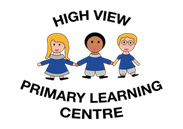 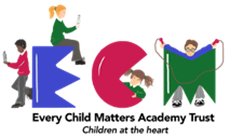 Mathematics CurriculumOur aim is for the pupils to have a comprehensive and cohesive mathematics education so that they leave High View as competent mathematicians. This will be achieved by using the DFE’s Ready to Progress Criteria as the foundations before moving to the National Curriculum objectives. Where the RTP (Ready to Progress) meets the NC (National Curriculum) objectives, these will be indicated with the reference numbers in the objectives. All objectives will be covered by the time the children leave Year 6 ensuring that they are fully prepared to continue their education. FS1FS2Year1Year 2Year 3Year 4Year 5Year 6AutumnNumber rhymes and songsCounting, ordinality and cardinalityShape SizePattern NumeralsCapacityPositional language‘More’ Counting, ordinality and cardinalitySubitisingCompositionAddition and subtractionOne more/one less than ShapeLengthWeight Place ValueAddition and SubtractionShapePlace ValueAddition and subtractionMoneyMultiplication and divisionPlace valueAddition and subtractionMultiplication and divisionPlace ValueAddition and subtractionPerimeterMultiplication and divisionPlace valueAddition and subtractionStatisticsMultiplication and divisionPerimeter and areaPlace value4 operationsFractionsPosition and directionSpringNumber rhymes and songsCounting, ordinality and cardinalityShapeSizeCapacityMore and lessMoney Days of the weekLengthPositional languagePatternCounting, ordinality and cardinalitySubitisingCompositionAddition and subtractionOne more/one less thanShapeCapacityMoneyPatternEstimationAddition and subtractionPlace ValueLength, heightWeight and volumeMultiplication and divisionShapeStatisticsFractionsLength and heightMultiplication and divisionStatisticsMoneyLength and perimeterfractionsMultiplication and divisionAreaFractionsDecimalsMultiplication and divisionFractionsDecimals and percentagesDecimalsPercentagesAlgebraMeasurementPerimeter area and volumeRatioSummerNumber rhymes and songsCounting, ordinality and cardinalityShapeSequencing eventsCalculatingSeparatingMore than / fewer tham Sorting and classifyingRoutes and locationsWeight Counting, ordinality and cardinalitySubitisingCompositionAddition and subtractionMoneySharingDoublingHalvingCapacityMultiplication and divisionFractionsPosition and directionPlace valueMoneytimePosition and directionProblem solvingTimeMeasurementinvestigationsFractionsTimeShapeMass and capacityDecimalsMoney/TimeStatisticsShapePosition and directionDecimalsShapePosition and directionConverting unitsVolumeShapeProblem solvingStatisticsInvestigationsReady to ProgressReady to ProgressReady to ProgressReady to ProgressReady to ProgressReady to ProgressReady to ProgressEYFS/Development matters/ Previous knowledgeYear 1Year 2Year 3Year 4Year 5Year 6Begin to develop a sense of the number system by verbally counting forward to and beyond 20, pausing at each multiple of 10.1NPV–1 Count within 100, forwards andbackwards, starting with any number.3NPV–1 Know that 10 tens are equivalent to 1 hundred, and that 100 is 10 times the size of 10; apply this to identify andwork out how many 10s there are in other three-digit multiples of 10.4NPV–1 Know that 10 hundreds are equivalent to 1 thousand, and that1,000 is 10 times the size of 100; apply this to identify and work out how many 100s there are in other four-digit multiplesof 100.5NPV–1 Know that 10 tenths are equivalent to1 one, and that 1 is 10 times the size of 0.1. Know that 100hundredths are equivalent to 1 one, and that 1 is 100 times the size of 0.01.Know that 10 hundredths are equivalent to 1 tenth, and that 0.1 is 10 times the size of 0.01.6NPV–1 Understand therelationship betweenpowers of 10 from1 hundredth to 10 million, and use this to make agiven number 10, 100, 1,000, 1 tenth, 1 hundredth or 1thousandth times the size (multiply and divide by 10,100 and 1,000).Play games that involve moving along a numbered track, and understand that larger numbers are further along the track.2NPV–1 Recognise the place value of each digit in two-digit numbers, andcompose and decompose two-digit numbers using standard and nonstandard partitioning.3NPV–2 Recognise the place value of each digit in three-digit numbers, and compose anddecompose three-digit numbers using standard and non-standard partitioning.4NPV–2 Recognise the place value of each digit in four-digit numbers, andcompose and  decompose four-digit numbers using standard and nonstandard partitioning.5NPV–2 Recognise the place value of each digit in numbers with up to 2 decimal places, and compose and decompose numbers with up to 2 decimal places using standard and nonstandard  partitioning.6NPV–2 Recognise the place value of each digit in numbers up to 10million, including decimal fractions, and compose and decompose numbers up to 10 million using standard and nonstandard partitioning.1NPV–2 Reason about the location of numbers to20 within the linearnumber system, including comparing  using < > and =2NPV–2 Reason about the location of any two digit number in the linear number system, includingidentifying the previous and next multiple of 10.3NPV–3 Reason about the location of any three digit number in the linear number system, includingidentifying the previous and next multiple of 100and 10.4NPV–3 Reason about the location of any four digit number in the linear number system, includingidentifying the previous and next multiple of 1,000and 100, and  rounding to the nearest of each.5NPV–3 Reason about the location of any number with up to 2 decimals places in the linear number system,including identifying theprevious and next multiple of 1 and 0.1 and roundingto the nearest of each.6NPV–3 Reason about the location of any number up to 10 million,including decimalfractions, in the linear number system, and round numbers, as  appropriate, including incontexts.3NPV–4 Divide 100 into 2, 4, 5 and 10 equal parts, and read scales/numberlines marked in multiples of 100 with 2, 4, 5 and 10equal parts.4NPV–4 Divide 1,000 into 2, 4, 5 and 10 equal parts, and readscales/number lines marked in multiples of1,0 00 with 2, 4, 5 and 10 equal parts5NPV–4 Divide 1 into 2, 4, 5 and 10 equal parts, and read scales/numberlines marked in units of 1 with 2, 4, 5 and 10 equal parts.6NPV–4 Divide powers of 10, from 1 hundredth to10 million, into 2, 4, 5 and 10 equal parts, and readscales/number lines with labelled intervals dividedinto 2, 4, 5 and 10 equal parts5NPV–5 Convert between units of measure, including using common decimals and fractions.NATIONAL CURRICULUMNATIONAL CURRICULUMNATIONAL CURRICULUMNATIONAL CURRICULUMNATIONAL CURRICULUMNATIONAL CURRICULUMNATIONAL CURRICULUMCountingCountingCountingCountingCountingCountingCountingEYFS/Development matters/ Previous knowledgeYear 1Year 2Year 3Year 4Year 5Year 6Recite numbers past 5.Verbally  count  beyond  20,  recognising the pattern of  the  counting systemCount beyond ten.1NPV–1count to (and across) 100, forwards and backwards, beginning with 0 or 1, or from any given number count backwards through zero to include negative numbers interpret negative numbers in context, count forwards and backwards with positive and negative whole numbers, including through zerouse negative numbers in context, and calculate intervals across zero Say one number for each item in order: 1,2,3,4,5.Know that the last number reached when counting a small set of objects tells you how many there are in total (‘cardinal principle’).count, read and write numbers to 100 in numerals; count in multiples of twos, fives and tens count in steps of 2, 3, and 5 from 0, and in tens from any number, forward or backward count from 0 in multiples of 4, 8, 50 and 100; count in multiples of 6, 7, 9, 25 and 1 000count forwards or backwards in steps of powers of 10 for any given number up to 1 000 000 Understand the ‘one more than/one less than’ relationship between consecutive numbers.given a number, identify one more and one less find 10 or 100 more or less than a given number find 1 000 more or less than a given number Comparing NumbersComparing NumbersComparing NumbersComparing NumbersComparing NumbersComparing NumbersComparing NumbersEYFS/Development matters/ Previous knowledgeYear 1Year 2Year 3Year 4Year 5Year 6Compare quantities using language: ‘more than’, ‘fewer than’.Compare quantities  up  to 10 in different  contexts,  recognising when one quantity  is  greater  than,  less  than or  the same as  the other  quantity;1NPV–2use the language of: equal to, more than, less than (fewer), most, least compare and order numbers from 0 up to 100; use <, > and = signs compare and order numbers up to 1 000order and compare numbers beyond 1 000.compare numbers with the same number of decimal places up to two decimal places (copied from Fractions)read, write, order and compare numbers to at least 1 000 000 and determine the value of each digit (appears also in Reading and Writing Numbers)read, write, order and compare numbers up to 10 000  000 and determine the value of each digit (appears also in Reading and Writing Numbers)IDENTIFYING, REPRESENTING AND ESTIMATING NUMBERSIDENTIFYING, REPRESENTING AND ESTIMATING NUMBERSIDENTIFYING, REPRESENTING AND ESTIMATING NUMBERSIDENTIFYING, REPRESENTING AND ESTIMATING NUMBERSIDENTIFYING, REPRESENTING AND ESTIMATING NUMBERSIDENTIFYING, REPRESENTING AND ESTIMATING NUMBERSIDENTIFYING, REPRESENTING AND ESTIMATING NUMBERSEYFS/Development matters/ Previous knowledgeYear 1Year 2Year 3Year 4Year 5Year 6Explore and represent  patterns  within  numbers  up to 10,  including evens  and odds,  double facts  and how  quantities  can be distributed  equally.Subitise (recognise quantities  without  counting)  up to 5.   identify and represent numbers using objects and pictorial representations including the number line2NPV–2 identify, represent and estimate numbers using different representations, including the number line 3NPV–3identify, represent and estimate numbers using different representations 4NPV–3 identify, represent and estimate numbers using different representationsREADING AND WRITING NUMBERS (including Roman Numerals)READING AND WRITING NUMBERS (including Roman Numerals)READING AND WRITING NUMBERS (including Roman Numerals)READING AND WRITING NUMBERS (including Roman Numerals)READING AND WRITING NUMBERS (including Roman Numerals)READING AND WRITING NUMBERS (including Roman Numerals)READING AND WRITING NUMBERS (including Roman Numerals)EYFS/Development matters/ Previous knowledgeYear 1Year 2Year 3Year 4Year 5Year 6Experiment with their own symbols and marks as well as numerals.Link the number symbol (numeral) with its cardinal number value.read and write numbers from 1 to 20 in numerals and words.read and write numbers to at least 100 in numerals and in words read and write numbers up to 1 000 in numerals and in words tell and write the time from an analogue clock, including using Roman numerals from I to XII, and 12-hour and 24-hour clocks (copied from Measurement)read Roman numerals to 100 (I to C) and know that over time, the numeral system changed to include the concept of zero and place value.read, write, order and compare numbers to at least 1 000 000 and determine the value of each digit (appears also in Comparing Numbers)read Roman numerals to  1 000 (M) and recognise years written in Roman numerals.read, write, order and compare numbers up to 10 000 000 and determine the value of each digit(appears also in Understanding Place Value)UNDERSTANDING PLACE VALUEUNDERSTANDING PLACE VALUEUNDERSTANDING PLACE VALUEUNDERSTANDING PLACE VALUEUNDERSTANDING PLACE VALUEUNDERSTANDING PLACE VALUEUNDERSTANDING PLACE VALUEEYFS/Development matters/ Previous knowledgeYear 1Year 2Year 3Year 4Year 5Year 6Have a deep understanding of  number  to 10,  including the composition of each number;Show ‘finger numbers’ up to 5.Link numerals and amounts: for example, showing the right number of objects to match the numeral, up to 5.2NPV–2recognise the place value of each digit in a two-digit number (tens, ones) 3NPV–2 recognise the place value of each digit in a three-digit number (hundreds, tens, ones) 4NPV–2 recognise the place value of each digit in a four-digit number (thousands, hundreds, tens, and ones)  find the effect of dividing a one- or two-digit number by 10 and 100, identifying the value of the digits in the answer as units, tenths and hundredths (copied from Fractions)5NPV–2 read, write, order and compare numbers to at least 1 000 000 and determine the value of each digit (appears also in Reading and Writing Numbers)recognise and use thousandths and relate them to tenths, hundredths and decimal equivalents(copied from Fractions)6NPV–2 read, write, order and compare numbers up to 10 000 000 and determine the value of each digit (appears also in Reading and Writing Numbers)identify the value of each digit to three decimal places and multiply and divide numbers by 10, 100 and 1 000 where the answers are up to three decimal places (copied from Fractions)ROUNDINGROUNDINGROUNDINGROUNDINGROUNDINGROUNDINGROUNDINGEYFS/Development matters/ Previous knowledgeYear 1Year 2Year 3Year 4Year 5Year 64NPV–3round any number to the nearest 10, 100 or 1 000 round any number up to  1 000 000 to the nearest 10, 100, 1 000, 10 000 and 100 000 round any whole number to a required degree of accuracy round decimals with one decimal place to the nearest whole number(copied from Fractions) round decimals with two decimal places to the nearest whole number and to one decimal place (copied from Fractions)solve problems which require answers to be rounded to specified degrees of accuracy (copied from Fractions) PROBLEM SOLVINGPROBLEM SOLVINGPROBLEM SOLVINGPROBLEM SOLVINGPROBLEM SOLVINGPROBLEM SOLVINGPROBLEM SOLVINGEYFS/Development matters/ Previous knowledgeYear 1Year 2Year 3Year 4Year 5Year 6Solve real world mathematical problems with numbers up to 5.use place value and number facts to solve problemssolve number problems and practical problems involving these ideas.solve number and practical problems that involve all of the above and with increasingly large positive numbers 4NPV–4 solve number problems and practical problems that involve all of the above solve number and practical problems that involve all of the aboveuse place value and number facts to solve problemsVOCABULARYThese are the words that pupils will know, use and understand.The pupils will know, use and understand the words in their current year group and the prior years. VOCABULARYThese are the words that pupils will know, use and understand.The pupils will know, use and understand the words in their current year group and the prior years. VOCABULARYThese are the words that pupils will know, use and understand.The pupils will know, use and understand the words in their current year group and the prior years. VOCABULARYThese are the words that pupils will know, use and understand.The pupils will know, use and understand the words in their current year group and the prior years. VOCABULARYThese are the words that pupils will know, use and understand.The pupils will know, use and understand the words in their current year group and the prior years. VOCABULARYThese are the words that pupils will know, use and understand.The pupils will know, use and understand the words in their current year group and the prior years. VOCABULARYThese are the words that pupils will know, use and understand.The pupils will know, use and understand the words in their current year group and the prior years. EYFS/Development matters/ Previous knowledgeYear 1Year 2Year 3Year 4Year 5Year 6Zero, Number, NoneOne, two, three ….. to twenty and beyond, teens numbers, eleven, twelve……twenty How many…?Count, count (up) to, count on (from, to), count back (from, to), count in ones, twos, fives, tensIs the same asMore, less, fewOdd, evenPattern, pairOnes, tens, digit, The same number as, as many asMore, larger, bigger, greater, fewer, smaller, less, fewest, smallest, least, most, biggest, largest, greatestOne more, ten more, one less, ten lessCompare, order, sizeFirst, second, third, third……twentieth, last, last but one, before, after, next, between,Numeraltwenty-one, twenty-two … one hundredforwards, backwardsequal to, equivalentmost, least, manymultiple ofequal tohalf-way between, above, below > greater than, < less thantwo hundred …….one thousandCount in threes and fourssequence, continue, predictone-, two- or three-digit number, place, place valuestands for, represents, exchangetwenty first, twenty second etcCount in,  eights, fifties and so on to hundredsRule, relationship, Roman numeralsMultiple of, factor ofone hundred more, one hundred lessten thousand, hundred thousand, millionCount in, six, sevens,  nines, twenty fives, Integer, positive, negative, above/below zero, minus, negative numbersone thousand more, one thousand less≥ greater than or equal to, ≤ less than or equal toformuladivisibility, square number, prime number, ascending/descending orderfactor pairfactorise, prime factor, digit total